2020年度济宁市水产良种繁育场部门决算目  录第一部分  部门概况一、部门职责二、机构设置第二部分  2020年度部门决算表一、收入支出决算总表二、收入决算表三、支出决算表四、财政拨款收入支出决算总表五、一般公共预算财政拨款支出决算表六、一般公共预算财政拨款基本支出决算表七、一般公共预算财政拨款“三公”经费支出决算表八、政府性基金预算财政拨款收入支出决算表九、国有资本经营预算财政拨款收入支出决算表第三部分  2020年度部门决算情况说明一、收入支出决算总体情况说明二、收入决算情况说明三、支出决算情况说明四、财政拨款收入支出决算总体情况说明五、一般公共预算财政拨款支出决算情况说明六、一般公共预算财政拨款基本支出决算情况说明七、一般公共预算财政拨款“三公”经费支出决算情况说明八、政府性基金预算财政拨款收入支出决算情况说明九、国有资本经营预算财政拨款收入支出决算表十、重要事项情况说明第四部分  名词解释第五部分  附件 第一部分部门概况一、部门职责（一）提供优良种苗与先进技术，促进水产养殖发展。水产品种育苗；（二）野生水生动植物养殖；（三）栽培试验水产养殖技术推广。   机构设置   从决算单位构成看，济宁市水产良种繁育场部门决算包括：单位本级决算。纳入济宁市水产良种繁育场2020年度部门决算编制范围的预算单位1个，包括：1、济宁市水产良种繁育场本级第二部分2020年度部门决算表收入支出决算总表 公开01表部门：济宁市水产良种繁育场                          单位：万元注：本表反映部门本年度的总收支和年末结转结余情况，本表金额转化为万元时，因四舍五入可能存在尾差。收入决算表 公开02表 部门： 济宁市水产良种繁育场                                                           单位：万元注：本表反映部门本年度取得的各项收入情况，本表金额转化为万元时，因四舍五入可能存在尾差。支出决算表                                                                                   公开03表 部门： 济宁市水产良种繁育场                                                       单位：万元注：本表反映部门本年度各项支出情况，本表金额转化为万元时，因四舍五入可能存在尾差。财政拨款收入支出决算总表公开04表部门：济宁市水产良种繁育场                                                            单位：万元注：本表反映部门本年度一般公共预算财政拨款和政府性基金预算财政拨款的总收支和年末结转结余情况，本表金额转化为万元时，因四舍五入可能存在尾差。一般公共预算财政拨款支出决算表公开05表部门：济宁市水产良种繁育场                                                        单位：万元注：本表反映部门本年度一般公共预算财政拨款支出情况，本表金额转化为万元时，因四舍五入可能存在尾差。一般公共预算财政拨款基本支出决算表       公开06表部门：济宁市水产良种繁育场                                                           单位：万元注:本表反映部门本年度一般公共预算财政拨款基本支出明细情况，本表金额转化为万元时，因四舍五入可能存在尾差。一般公共预算财政拨款“三公”经费支出决算表　             公开07表部门：济宁市水产良种繁育场                                                              单位：万元注：本表反映部门本年度“三公”经费支出预决算情况。其中：预算数为“三公”经费年初预算数，决算数包括当年一般公共预算财政拨款和以前年度结转资金安排的实际支出。（本部门无一般公共预算安排的“三公”经费支出，故本表无数据）政府性基金预算财政拨款收入支出决算表公开08表部门：济宁市水产良种繁育场                                                             单位：万元                                        注：本表反映部门本年度政府性基金预算财政拨款收入、支出及结转和结余情况。（本部门没有政府性基金收入，也没有使用政府性基金安排的支出，故本表无数据。）第三部分2020年度部门决算情况说明一、收入支出决算总体情况说明2020年度收入总计 898.73万元与2019年相比收入总计增加456.21万元，增长103.09%。主要是增殖放流业务收入增加。2020年度支出总计899.59 万元，2019年相比支出总计增加439.51万元，增长95.53%。主要是增殖放流业务增加对应支出增加。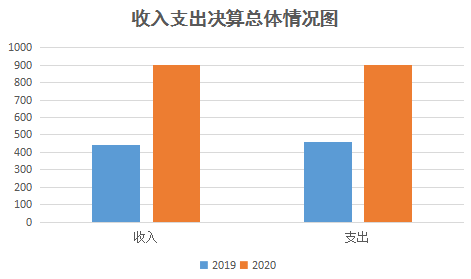 二、收入决算情况说明本年收入合计 898.73万元，其中：财政拨款收入40.16万元，占4.47%；上级补助收入1.10万元，占0.12%；事业收入12.14万元,占1.35%；经营收入845.33万元，占94.06%。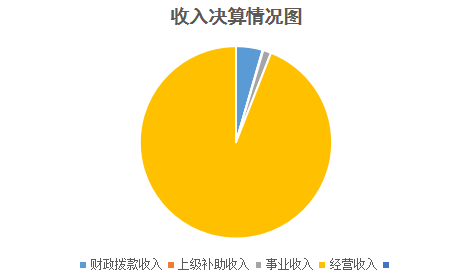 三、支出决算情况说明本年支出合计899.59万元，其中：基本支出54.26万元，占6.03%；经营支出845.33万元，占93.97%。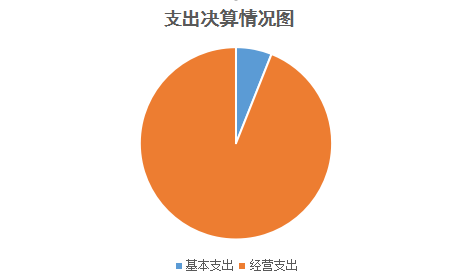 四、财政拨款收入支出决算总体情况说明2020年度财政拨款收入总计40.16万元。与2019年相比，财政拨款收入减少0.74万元，下降1.81%。主要是2020年未批复精神文明奖；2020年度财政拨款支出总计41.02万元。与2019年相比，财政拨款支出减少1.46万元，下降1.78%。主要是2020年未批复精神文明奖，没有精神文明的支出。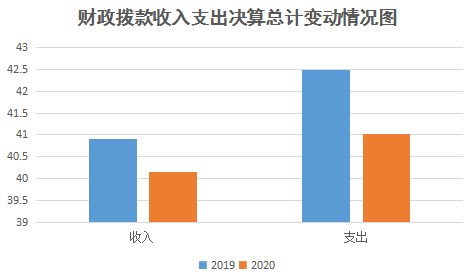 五、一般公共预算财政拨款支出决算情况说明（一）一般公共预算财政拨款支出决算总体情况2020年度一般公共预算财政拨款支出0万元（2019年无一般公共预算财政拨款支出）（二）一般公共预算财政拨款支出决算结构情况2020年度一般公共预算财政拨款支出0万元，主要用于以下方面：一般公共服务（类）支出0万元；国防（类）支出0万元；公共安全（类）支出0万元；教育（类）支出0万元。（三）一般公共预算财政拨款支出决算具体情况2020年度一般公共预算财政拨款支出年初预算为0万元，支出决算为0万元，其中：一般公共服务支出（类）财政事务（款）行政运行（项）。年初预算为0万元，支出决算为0万元，(本部门没有公共预算财政收入)。2、社会保障和就业支出（类）行政事业单位离退休（款）归口管理的行政单位离退休（项）。年初预算为0万元，支出决算为0万元，(本部门没有公共预算财政收入)。一般公共预算财政拨款基本支出决算情况说明2020年度一般公共预算财政拨款基本支出决算 41.02万元，包括人员经费和公用经费，支出具体情况如下：人员经费 38.66万元，主要包括：基本工资13.88万元、津贴补贴0.77万元、机关事业单位基本养老保险费8.59万元、 职业年金缴费4.30万元、职工基本医疗保险缴费3.07万元、其他社会保障缴费0.59万元、住房公积金7.46万元。公用经费1.80万元,主要包括：工会经费1.39万元、福利费0.41万元。对个人和家庭的补助0.55万元,主要包括：对个人和家庭的补助0.55万元。七、一般公共预算财政拨款“三公”经费支出决算情况说明（一）“三公”经费支出决算总体情况及增减变动原因本部门无一般公共预算安排的“三公”经费支出。（二）“三公”经费支出决算具体情况1、因公出国（境）费决算数为0万元，因公出国（境）团组0个,累计0人次。2、公务用车购置及运行维护费决算数为0万元，其中：公务用车购置费支出0万元，2020年使用财政拨款购置公务用车0辆；公务用车运行维护费0万元，2020年财政拨款开支运行维护费的公务用车保有量为0辆。3、公务接待费决算数为0万元，其中：国内接待费0万元，共计接待0批次、0人次（含外事接待0批次、0人次）；国（境）外接待费0万元，共计接待0批次、0人次。八、政府性基金预算财政拨款收入支出决算情况说明2020年度政府性基金预算财政拨款年初结转和结余0万元，本年收入0万元，本年支出0万元，年末结转和结余0万元。本部门没有政府性基金财政拨款收支。九、国有资本经营预算财政拨款收入支出决算情况说明2020年度国有资本经营预算财政拨款年初结转和结余0万元，本年收入0万元，本年支出0万元，年末结转和结余0万元。本部门没有国有资本经营预算收入。十、重要事项情况说明（一）机关运行经费支出情况本部门所属预算单位全部为事业单位，无机关运行经费支出。（二）政府采购支出情况2020年度政府采购支出总额0万元，其中：政府采购货物支出0万元、政府采购工程支出0万元、政府采购服务支出0万元。授予中小企业合同金额0万元，其中：授予小微企业合同金额0万元。）（三）国有资产占用情况截至2020年12月31日，部门（单位）共有车辆0辆，其中，符合规定的领导干部用车0辆、机要通信用车0辆、应急保障用车0辆、执法执勤用车0辆、特种专业技术用车0辆、其他用车0辆；单位价值50万元以上通用设备0台（套）；单位价值100万元以上专用设备0台（套）。（四）预算绩效情况1、预算绩效管理工作开展情况。根据预算绩效管理要求，济宁市农业综合执法支队按照“谁用款、谁评价”的原则，对2020年度市级部门预算项目进行全面自评，涵盖项目1个，涉及预算资金1.03万元，占部门预算项目支出总额的100%。组织对上年结余1个项目开展了部门评价，涉及资金1.03万元，从评价情况来看，上述1个项目完成情况较好，主要表现为：实现了项目目标，基本实现了预期。2、部门决算中项目绩效自评结果。  本部门无部门评价项目。3、部门评价项目绩效评价结果本部门无部门评价项目。第四部分名词解释一、财政拨款收入：指单位从同级财政部门取得的财政预算资金。按现行管理制度，市级部门决算中反映的财政拨款包括一般公共预算财政拨款和政府性基金财政拨款。二、上级补助收入：指事业单位从主管部门和上级单位取得的非财政补助收入。三、事业收入：指事业单位开展专业业务活动及其辅助活动取得的收入。包括事业单位收到的财政专户实际核拨的教育收费等。四、经营收入：指事业单位在专业业务活动及其辅助活动之外开展非独立核算经营活动取得的收入。五、附属单位上缴收入：指事业单位附属独立核算单位按照有关规定上缴的收入。六、其他收入：指单位取得的除上述“财政拨款收入”“上级补助收入”“事业收入”“经营收入”“附属单位上缴收入”等以外的各项收入。七、用事业基金弥补收支差额：指事业单位在用本年的“财政拨款收入”“财政拨款结转和结余资金”“事业收入”“经营收入”“其他收入”等不足以安排当年支出的情况下，使用以前年度积累的事业基金（事业单位当年收支相抵后按国家规定提取、用于弥补以后年度收支差额的基金）弥补本年度收支缺口的资金。八、年初结转和结余：指单位以前年度尚未完成、结转到本年仍按原规定用途继续使用的资金，或项目已完成等产生的结余资金。九、结余分配：指事业单位按照会计制度规定缴纳的所得税以及从非财政拨款结余或经营结余中提取的各类基金。十、年末结转和结余：指单位本年度或以前年度预算安排、因客观条件发生变化未全部执行或未执行，结转到以后年度继续使用的资金，或项目已完成等产生的结余资金。十一、基本支出：指单位为保障其机构正常运转、完成日常工作任务而发生的人员支出和日常公用支出。十二、项目支出：指单位在基本支出之外为完成特定的工作任务或事业发展目标所发生的支出。十三、经营支出：指事业单位在专业业务活动及其辅助活动之外开展非独立核算经营活动发生的支出。十四、“三公”经费：指市级部门用财政拨款安排的因公出国（境）费、公务用车购置及运行维护费和公务接待费。其中，因公出国（境）费反映单位公务出国（境）的国际旅费、国外城市间交通费、住宿费、伙食费、培训费、公杂费等支出；公务用车购置及运行维护费反映单位公务用车购置支出（含车辆购置税）及按规定保留的公务用车燃料费、维修费、过路过桥费、保险费、安全奖励费用等支出；公务接待费反映单位按规定开支的各类公务接待（含外宾接待）支出。十五、机关运行经费：指为保障行政单位（包括参照公务员法管理的事业单位）运行用于购买货物和服务的各项资金，包括办公及印刷费、邮电费、差旅费、会议费、福利费、日常维修费、专用材料及一般设备购置费、办公用房水电费、办公用房取暖费、办公用房物业管理费、公务用车运行维护费以及其他费用。第五部分 附  件2020年度济宁市水产良种繁育场部门预算项目绩效自评情况汇总表单位：万元2020年度济宁市水产良种繁育场绩效评价报告一、自评工作开展情况领导高度重视绩效自评结果，认真学习文件及项目支出绩效目标样表，结合以往工作经验，确保工作能够保质保量完成。二、自评结果概述本部门2020年开展绩效评价项目为1个。济宁市水产良种繁育场2020年项目仅有1个，为上年结余项目，主要内容为上年结转的日常公用经费，金额1.03万元。该项目包含的资金已全部支出完成，实现了相关目标。三、下一步工作措施在下步工作中，要强化绩效理念，健全绩效评价制度，提高绩效目标管理的主动性和科学性。总结2020年工作经验，提高预算执行进度，合理安排资金使用计划，进一步推进预算绩效管理工作，提高财政资金使用效益，以确保项目资金按项目进度支付。收 入收 入收 入支 出支 出支 出项 目行次决算数项目（按功能分类）行次决算数栏 次1栏 次2一、一般公共预算财政拨款收入140.16（按功能科目）3072.05二、政府性基金预算财政拨款收入231820.99三、国有资本经营预算收入3326.55三、上级补助收入41.133四、事业收入512.1434五、经营收入6845.3335六、附属单位上缴收入736七、其他收入837938103911401241134214431544164517461847194820492150225123522453本年收入合计25898.73本年支出合计54899.59用事业基金弥补收支差额26结余分配55年初结转和结余270.86年末结转和结余562857总计29899.59总计58899.59项       目项       目项       目本年收入合计财政拨款收入上级补助收入事业收入经营收入附属单位    上缴收入其他收入功能分类  科目编码功能分类  科目编码科目名称本年收入合计财政拨款收入上级补助收入事业收入经营收入附属单位    上缴收入其他收入栏 次栏 次栏 次1234567合 计合 计合 计898.7340.161.112.14845.33213农林水支出农林水支出40.1640.1621301农业农村农业农村40.1640.162130104事业运行事业运行32.1732.172130122农业生产发展农业生产发展7.997.99229其他支出其他支出858.571.112.14845.3322999其他支出其他支出858.571.112.14845.332299901其他支出其他支出858.571.112.14845.33项       目项       目项       目本年支出合计基本支出项目支出上缴上级支出经营支出    对附属单位补助支出功能分类 科目编码功能分类 科目编码科目名称本年支出合计基本支出项目支出上缴上级支出经营支出    对附属单位补助支出栏  次栏  次栏  次123456合  计合  计合  计899.5954.26845.33213农林水支出农林水支出41.0241.0221301农业农村农业农村41.0241.022130104事业运行事业运行33.0333.032130122农业生产发展农业生产发展7.997.99229其他支出其他支出858.5713.24845.3322999其他支出其他支出858.5713.24845.332299901其他支出其他支出858.5713.24845.33收 入收 入收 入支 出支 出支 出支 出支 出项    目行次决算数项    目行次合计一般公共预算财政拨款政府性基金预算财政拨款栏   次1栏  次234一、一般公共预算财政拨款140.16　一、一般公共服务支出1541.02　二、政府性基金预算财政拨款2二、外交支出163三、国防支出174四、公共安全支出185五、教育支出196六、科学技术支出20721822本年收入合计940.16　本年支出合计23年初财政拨款结转和结余100.86　年末财政拨款结转和结余24一般公共预算财政拨款110.86　25  政府性基金预算财政拨款12261327总计1441.02　总计28　41.02项       目项       目本年支出本年支出本年支出功能分类科目编码科目名称小计基本支出项目支出栏  次栏  次123合  计合  计41.0241.02213农林水支出41.0241.0221301农业农村41.0241.022130104事业运行33.0333.032130122农业生产发展7.997.99人员经费人员经费人员经费公用经费公用经费公用经费公用经费公用经费公用经费经济分类 科目编码科目名称决算数经济分类科目编码科目名称决算数经济分类科目编码科目名称决算数经济分类 科目编码科目名称决算数经济分类科目编码科目名称决算数经济分类科目编码科目名称决算数301工资福利支出38.66302商品和服务支出307债务利息及费用支出30101基本工资13.8830201办公费30701国内债务付息30102津贴补贴0.7730202印刷费30702国外债务付息30103奖金30203咨询费30703国内债务发行费用30106伙食补助费30204手续费30704国外债务发行费用30107绩效工资30205水费310资本性支出30108机关事业单位基本养老保险缴费8.5930206电费31001房屋建筑物购建30109职业年金缴费4.330207邮电费31002办公设备购置30110职工基本医疗保险缴费3.0730208取暖费31003专用设备购置30111公务员医疗补助缴费30209物业管理费31005基础设施建设30112其他社会保障缴费0.5930211差旅费31006大型修缮30113住房公积金7.4630212因公出国（境）费用31007信息网络及软件购置更新30114医疗费30213维修(护)费31008物资储备30199其他工资福利支出30214租赁费31009土地补偿303对个人和家庭的补助0.5530215会议费31010安置补助30301离休费30216培训费31011地上附着物和青苗补偿30302退休费0.5530217公务接待费31012拆迁补偿30303退职（役）费30218专用材料费31013公务用车购置30304抚恤金30224被装购置费31019其他交通工具购置30305生活补助30225专用燃料费31021文物和陈列品购置30306救济费30226劳务费31022无形资产购置30307医疗费补助30227委托业务费31099其他资本性支出30308助学金30228工会经费1.39312对企业补助30309奖励金30229福利费0.4131201资本金注入30310个人农业生产补贴30231公务用车运行维护费31203政府投资基金股权投资30399其他对个人和家庭的补助30239其他交通费用31204费用补贴30240税金及附加费用31205利息补贴30299其他商品和服务支出31299其他对企业补助399其他支出39906赠与39907国家赔偿费用支出39908对民间非营利组织和群众性自治组织补贴39999其他支出人员经费合计人员经费合计39.21公用经费合计公用经费合计公用经费合计公用经费合计公用经费合计1.8预 算 数预 算 数预 算 数预 算 数预 算 数预 算 数决 算 数　决 算 数　决 算 数　决 算 数　决 算 数　决 算 数　合计因公出国（境）费公务用车购置及运行费公务用车购置及运行费公务用车购置及运行费公务接待费合计因公出国（境）费公务用车购置及运行费公务用车购置及运行费公务用车购置及运行费公务接待费合计因公出国（境）费小计公务用车购置费公务用车运行费公务接待费合计因公出国（境）费小计公务用车购置费公务用车运行费公务接待费123456789101112------------项       目项       目项       目年初结转和结余本年收入本年支出本年支出本年支出年末结转和结余功能分类  科目编码功能分类  科目编码科目名称年初结转和结余本年收入小计基本支出项目支出年末结转和结余栏  次栏  次栏  次123456合  计合  计合  计000000------------------------------------------------------国有资本经营预算财政拨款收入支出决算表公开09表部门：济宁市水产良种繁育场                                                          单位：万元                                   注：本表反映部门本年度国有资本经营预算财政拨款收入、支出及结转和结余情况。（本部门没有国有资本经营预算收入，也没有使用国有资本经营预算安排的支出，故本表无数据）序号项目名称资金使用单位自评得分自评等级序号项目名称资金使用单位自评得分自评等级序号项目名称资金使用单位自评得分自评等级1上年结余济宁市水产良种繁育场100优2345…市级预算项目支出绩效自评表市级预算项目支出绩效自评表市级预算项目支出绩效自评表市级预算项目支出绩效自评表市级预算项目支出绩效自评表市级预算项目支出绩效自评表市级预算项目支出绩效自评表市级预算项目支出绩效自评表市级预算项目支出绩效自评表市级预算项目支出绩效自评表市级预算项目支出绩效自评表市级预算项目支出绩效自评表市级预算项目支出绩效自评表市级预算项目支出绩效自评表（2020年度）（2020年度）（2020年度）（2020年度）（2020年度）（2020年度）（2020年度）（2020年度）（2020年度）（2020年度）（2020年度）（2020年度）（2020年度）（2020年度）项目名称项目名称	上年结余	上年结余	上年结余	上年结余	上年结余主管部门主管部门济宁市农业农村局济宁市农业农村局济宁市农业农村局济宁市农业农村局济宁市农业农村局项目实施单位项目实施单位济宁市水产良种繁育场济宁市水产良种繁育场济宁市水产良种繁育场济宁市水产良种繁育场济宁市水产良种繁育场联系电话联系电话0537-31614960537-31614960537-31614960537-31614960537-3161496项目预算
执行情况
（10分）项目预算
执行情况
（10分）金额（单位：万元）金额（单位：万元）年初预算数全年预算数全年预算数全年执行数全年执行数分值分值执行率执行率得分项目预算
执行情况
（10分）项目预算
执行情况
（10分）年度资金总额年度资金总额1.031.031.031.031.031010100.00%100.00%10项目预算
执行情况
（10分）项目预算
执行情况
（10分）其中：当年财政拨款其中：当年财政拨款00000---项目预算
执行情况
（10分）项目预算
执行情况
（10分）  上年结转资金  上年结转资金00000---项目预算
执行情况
（10分）项目预算
执行情况
（10分）      其他资金      其他资金00000---年度总体目标年度总体目标年初预期目标年初预期目标年初预期目标年初预期目标年初预期目标目标实际完成情况目标实际完成情况目标实际完成情况目标实际完成情况目标实际完成情况目标实际完成情况目标实际完成情况年度总体目标年度总体目标完成上年结转日常公用经费包含的各项工作任务完成上年结转日常公用经费包含的各项工作任务完成上年结转日常公用经费包含的各项工作任务完成上年结转日常公用经费包含的各项工作任务完成上年结转日常公用经费包含的各项工作任务顺利完成上年结转日常公用经费各项工作任务。顺利完成上年结转日常公用经费各项工作任务。顺利完成上年结转日常公用经费各项工作任务。顺利完成上年结转日常公用经费各项工作任务。顺利完成上年结转日常公用经费各项工作任务。顺利完成上年结转日常公用经费各项工作任务。顺利完成上年结转日常公用经费各项工作任务。绩效指标一级指标二级指标三级指标三级指标三级指标年度指标值实际完成指标值分值分值得分得分偏差原因分析及改进措施偏差原因分析及改进措施年度绩效指标产
出
指
标
（50分）数量指标上年结余工作任务数上年结余工作任务数上年结余工作任务数1项1项15151515年度绩效指标产
出
指
标
（50分）数量指标上年结余工作任务数上年结余工作任务数上年结余工作任务数1项1项15151515年度绩效指标产
出
指
标
（50分）质量指标上年结余工作质量达标率上年结余工作质量达标率上年结余工作质量达标率100%100%15151515年度绩效指标产
出
指
标
（50分）质量指标上年结余工作质量达标率上年结余工作质量达标率上年结余工作质量达标率100%100%15151515年度绩效指标产
出
指
标
（50分）时效指标上年结余工作开展及时率上年结余工作开展及时率上年结余工作开展及时率100%100%15151515年度绩效指标产
出
指
标
（50分）时效指标上年结余工作开展及时率上年结余工作开展及时率上年结余工作开展及时率100%100%15151515年度绩效指标产
出
指
标
（50分）成本指标项目总成本项目总成本项目总成本≤1.03万元1.03万元5555年度绩效指标产
出
指
标
（50分）成本指标项目总成本项目总成本项目总成本≤1.03万元1.03万元5555年度绩效指标效
益
指
标（30分）经济效益指标年度绩效指标效
益
指
标（30分）经济效益指标年度绩效指标效
益
指
标（30分）社会效益指标保证工作正常开展保证工作正常开展保证工作正常开展正常运转正常运转10101010年度绩效指标效
益
指
标（30分）社会效益指标提高公共服水平提高公共服水平提高公共服水平显著显著10101010年度绩效指标效
益
指
标（30分）生态效益指标年度绩效指标效
益
指
标（30分）生态效益指标年度绩效指标效
益
指
标（30分）可持续影响指标带动水产良种繁育发展能力带动水产良种繁育发展能力带动水产良种繁育发展能力增强增强10101010年度绩效指标效
益
指
标（30分）可持续影响指标带动水产良种繁育发展能力带动水产良种繁育发展能力带动水产良种繁育发展能力增强增强10101010年度绩效指标满意度
指标
（10分）服务对象满意度指标群众满意度群众满意度群众满意度100%100%10101010年度绩效指标满意度
指标
（10分）服务对象满意度指标群众满意度群众满意度群众满意度100%100%10101010总分总分总分总分在80分以下的项目未实现绩效目标的原因分析及拟采取的措施说明：总分在80分以下的项目未实现绩效目标的原因分析及拟采取的措施说明：总分在80分以下的项目未实现绩效目标的原因分析及拟采取的措施说明：100100100100100100100100100100100